Túrakód: TK_Veker-lapos-19,6 / Táv.: 19,6 km  Szinti.: 1:27 óra, (átl.seb.: 13,52 km/h / Frissítve: 2020-12-01Túranév: Szent-S-kör / Kerékpáros Terep-túra_Veker-lapos-19,6 kmRésztávokhoz javasolt rész-szintidők (kerekített adatok, átlagsebességgel kalkulálva):Feldolgozták: Baráth László, Hernyik András, Valkai Árpád, 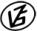 Tapasztalataidat, élményeidet őrömmel fogadjuk! 
(Fotó és videó anyagokat is várunk.)RésztávRésztávRész-szintidőRész-szintidőTK_Veker-l-19,6 km _01-rtSpari/R-C - Veker-lapos / 10:160:16TK_Veker-l-19,6 km _02-rtVeker-lapos / 1 - Veker-lapos / 20:100:26TK_Veker-l-19,6 km _03-rtVeker-lapos / 2 - Veker-lapos / 90:200:45TK_Veker-l-19,6 km _04-rtVeker-lapos / 9 - Veker-lapos / 40:241:09TK_Veker-l-19,6 km _05-rtVeker-lapos / 4 - Veker-lapos / 50:081:18TK_Veker-l-19,6 km _06-rtVeker-lapos / 5 - Spari/R-C0:091:27